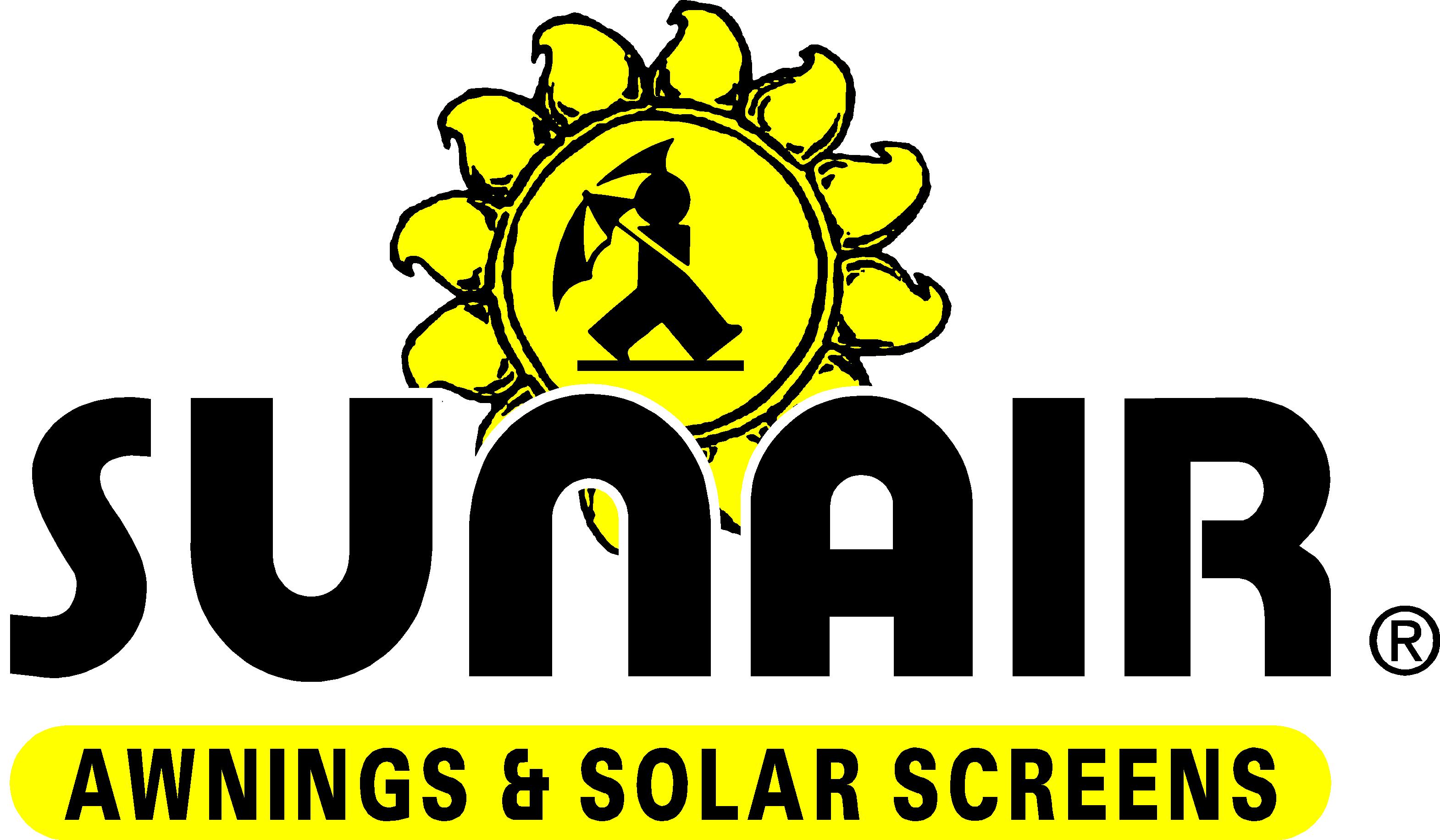 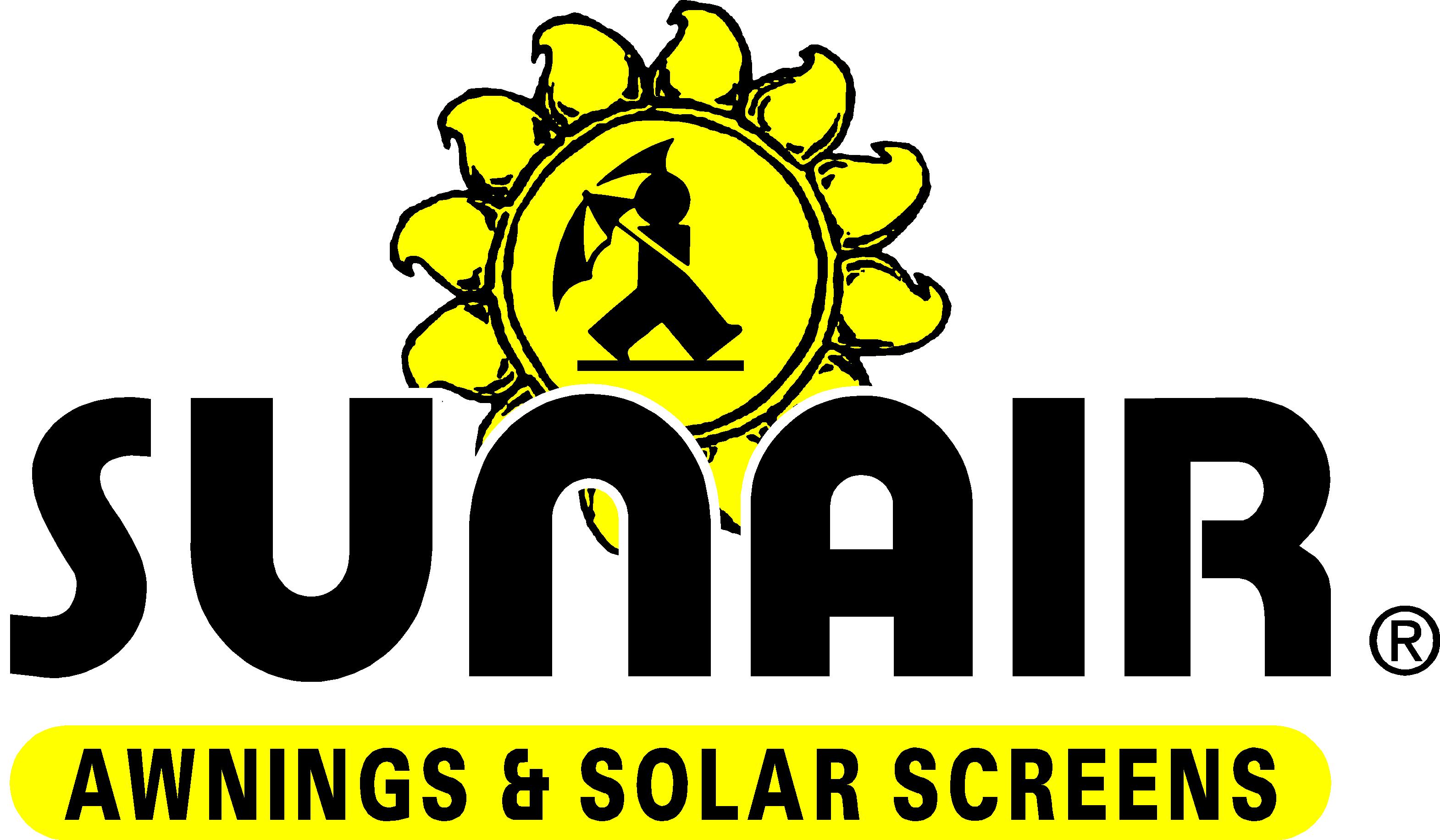 Specifications for ISC6000, 6500, and 7000  motorized operated Roller Shades:PART 1 - GENERALSCOPE / DESCRIPTIONFurnish and install motorized roller shade(s) as manufactured by Sunair Awnings & Solar screens, P.O Box 1068, 7785 Rt. 175, Jessup, MD 20795 in accordance with the specifications below.SUBMITTALSProduct Data: Manufacturers data sheet shall be submitted for each product specified including finishes, dimensions, options and installation instructions.B.  Drawings and diagrams: Product details, installation details,         working and assembly drawings shall be supplied as requested.Sample:  Contractor or agent shall supply samples as required.QUALITY ASSURANCEA.  Product shall be manufactured to meet or exceed the quality        and standards of the SUNAIR product as per description above.B.  Supplier shall be approved to supply the products specified and       shall honor all claims and warranties as specified in accordance                  with warranty. SUNAIR AWNINGS & SOLAR SCREENS  P.O Box 1068  Jessup, MD  20794Phone:  410-799-1145     1-800-548-0408   Fax:  410-799-5584   www.sunairawnings.com      Info@sunairawnings.com Provide shades from one manufacturer for the entire project.DELIVERY STORAGE AND HANDLINGA.  Product shall be delivered to site in manufacturer original         packaging. B.  All products should be stored and handled to prevent damage to           materials, finishes, and operating mechanism. WARRANTYManufacturer shall honor product warranty from date of   installation (See specific warranty detail available from SUNAIR Awnings & Solar Screens).   PART 2 – PRODUCT2.1  ROLLER SHADESAcceptable products:  ISC6000,  ISC6500, ISC6600, and  ISC7000, as manufactured by:  East Coast:  SUNAIR Awnings and Solar Screens (Awnings Unlimited Inc) P.O Box 1068, 7785 Rt. 175, Jessup, MD 20794. 800–548-0408.  West Coast:  SUNAIR West  3803 West Thomas Rd, Phoenix AZ  877-272-3920. Shade Band Material / Fabric:  Roller Shade fabric shall be inherently flame retardant, fade and stain resistant, anti-static, anti microbial light filtering, room darkening or “black out “ providing 0 – 15% openness factors.  The fabric shall pass NFPA 701-99 Test 1.  Bottom hem shall be ultrasonically welded with either internal or external hem bar.  Shades that have railroaded fabric may have horizontal heat welded seams.  Fabric will be selected by architect from the SUNAIR standard fabric collection. Tubing:  The roller tube will range between 1 ½” to 2 ½” to be compatible with selected range sizes.  The tubing shall be manufactured from 6063 T5 aluminum with sufficient thickness to prevent excessive deflection.Direction of Roll:  back of roller is regular, reverse roll is available and can be specified.SUNAIR AWNINGS & SOLAR SCREENS  P.O Box 1068  Jessup, MD  20794Phone:  410-799-1145     1-800-548-0408   Fax:  410-799-5584   www.sunairawnings.com      Info@sunairawnings.com Bottom / Hem bar: To be extruded aluminum either;  Standard bottom bar with internal extruded aluminum bar with sealed ends or optional external bottom bar extruded and powder coated color to match hardware brackets and accessories.Mounting brackets:  Shall be steel powder coated to match hardware and allow removal of the roller tube assembly without removing the brackets.Shade operation:  Motorized; with motors and controls by Somfy Systems inc (Cranberry, NJ).  Motors shall be either AC line voltage motors, DC motors, or both, utilizing Somfy control systems.  Any substitutions must be submitted for approval 30 days prior to close of bid.ROLLER SHADE FABRICATIONA.  Field measure and verify sizes prior to manufacturing after all       other work has been completed.Make sure the shade fits from top to bottom of window and that the edge of the bracket is no more than ¼” from the face of the jambs.ROLLER SHADE FABRICATIONMOTORIZED OPERATORSA.  AC line voltage motors; Tubular, asynchronous motor, built-in                                                                              reverse capacitor, brushless, 110v AC ( 60 Hz) single phase        motor, thermally protected, permanently lubricated.  Minimum of      4nm with sufficient lifting capacity to not need assistance by      other devices. Optional:  ILT  Intelligent AC motors; with multiple        pre-set  intermediate positions, interface with SDN (Somfy      Digital Network).B.  DC LOW Voltage 24V SONNESSE  30 motors; Tubular motor,       thermally protected, permanently lubricated.  Minimum of 2nm               with sufficient lifting capacity to not need assistance by      other devices.  Powered by transformer (Single motor – 20       motors). Optional:  ILT  Intelligent DC motors; with multiple        pre-set  intermediate positions, interface with SDN (Somfy      Digital Network).SUNAIR AWNINGS & SOLAR SCREENS  P.O Box 1068  Jessup, MD  20794Phone:  410-799-1145     1-800-548-0408   Fax:  410-799-5584   www.sunairawnings.com      Info@sunairawnings.com OPERATOR CONTROLSA.   RTS radio controls with wire free wall switches (Decoflex type)         or (Telis type) hand held remotes, or tied desktop network.  Sun control, predictive solar scheduling and sun sensors.Wired modular network wall switches.ACCESSORIESDual Roller Shades:  Universal mount steel brackets with 2 separate rollers working independently from each other (Solar shade and room darkening black out).Bottom Bar / Hem bar:  Either Std  Hem / Bottom bar with internal extruded aluminum bar with sealed ends, or optional external bottom bar extruded and powder coated color to match hardware brackets and accessoriesFascia:  L shaped removable aluminum extrusion valance that attaches to the brackets and conceals the roller tube.  Color will match other hardware and will be powder coated. 3” and 4” fascia as specified on all shades up to 9 ft high, and 4” fascia as specified on all shades taller than 9 ft.  Standard flat / square fascia or optional rounded fascia. 7” fascia as is specified on Duo shades ISC6500 & ISC6600.Black out tracks as specified on room darkening and black out shades.  Powder coated aluminum to match hardware color.Cassette 3” and 4” to enclose standard shade roller, as specified on ISC6000  and ISC7000 shades.SUNAIR AWNINGS & SOLAR SCREENS  P.O Box 1068  Jessup, MD  20794Phone:  410-799-1145     1-800-548-0408   Fax:  410-799-5584   www.sunairawnings.com      Info@sunairawnings.com PART 3 –EXECUTIONINSTALLATION A.  Install shades level and plumb, and align with adjacent units       if necessary.  Adjust roller shade to operate smoothlyDEMONSTRATIONA.  Demonstrate operational method and instruct owner’s personnel          in proper operation and maintenance of the shade.                                    END OF SECTION        SUNAIR AWNINGS & SOLAR SCREENS  P.O Box 1068  Jessup, MD  20794Phone:  410-799-1145     1-800-548-0408   Fax:  410-799-5584   www.sunairawnings.com      Info@sunairawnings.com 